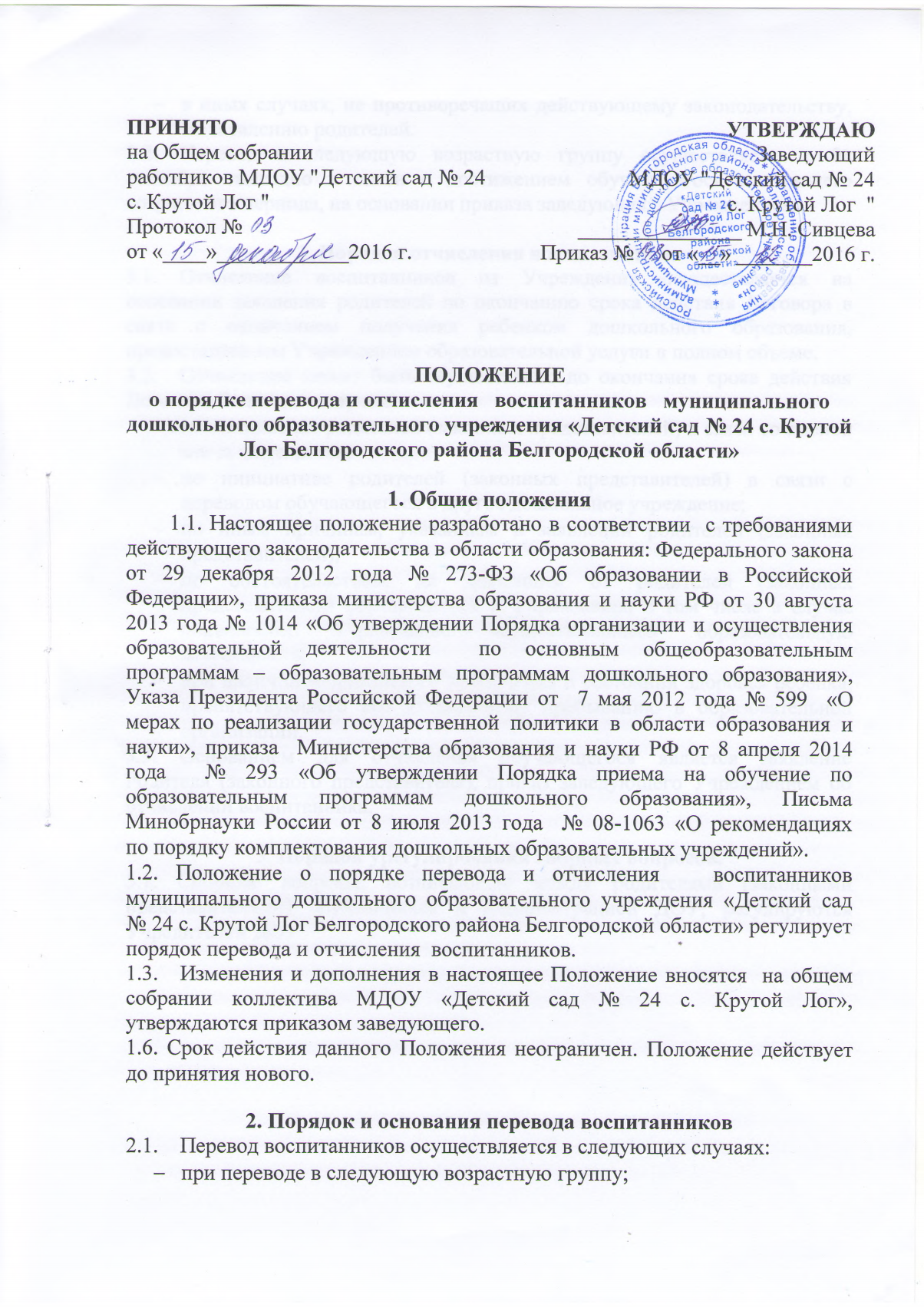 в иных случаях, не противоречащих действующему законодательству, по заявлению родителей.2.2.	Перевод в следующую возрастную группу осуществляется с 01 сентября ежегодно в связи с достижением обучающегося следующего возрастного периода, на основании приказа заведующего Учреждением.3. Порядок отчисления воспитанников3.1.	Отчисление воспитанников из Учреждения осуществляется на основании заявления родителей по окончанию срока действия Договора в связи с окончанием получения ребенком дошкольного образования, предоставлением Учреждением образовательной услуги в полном объеме.3.2.	Отчисление может быть осуществлено до окончания срока действия Договора Родителя в случаях:по инициативе родителей (законных представителей) в связи со сменой места жительства;по инициативе родителей (законных представителей) в связи с переводом обучающегося в другое дошкольное учреждение;по иным причинам, указанным в заявлении родителей (законных представителей);по обстоятельствам, не зависящим от родителей (законных представителей) обучающегося и Учреждения, в том числе в случае ликвидации Учреждения, осуществляющего образовательную деятельность;при наличии медицинского заключения о состоянии здоровья ребенка, препятствующего его дальнейшему пребыванию в образовательной организации.3.3.	Основанием для отчисления обучающегося является заявление Родителя (законного представителя), приказ заведующего Учреждением об отчислении воспитанника.5. Порядок урегулирования спорных вопросов.5.1. Спорные вопросы, возникающие между родителями (законными представителями) обучающихся и администрацией ДОУ, регулируются Учредителем ДОУ.